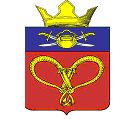 АДМИНИСТРАЦИИ НАГАВСКОГО СЕЛЬСКОГО ПОСЕЛЕНИЯ КОТЕЛЬНИКОВСКОГО МУНИЦИПАЛЬНОГО РАЙОНА  ВОЛГОГРАДСКОЙ ОБЛАСТИПОСТАНОВЛЕНИЕот    28.01.2020                                                                                № 9Об определении мест для выгула домашних животных на территории Нагавского сельского поселения  В соответствии с Федеральным законом от 06.10.2003 N 131-ФЗ "Об общих принципах организации местного самоуправления в Российской Федерации", Федеральным законом от 27.12.2018 г. N 498-ФЗ "Об ответственном обращении с животными и о внесении изменений в отдельные законодательные акты Российской Федерации", Правилами благоустройства Нагавского  сельского поселенияПОСТАНОВЛЯЮ:1. Определить места для выгула домашних животных на территории Нагавского поселения /согласно приложению/.2. Разместить настоящее постановление на официальном сайте администрации Нагавского сельского поселения в сети "Интернет".3. Контроль за выполнением настоящего постановления оставляю за собой.Глава Нагавскогосельского поселения                                                                 П.А.АлпатовПриложениек постановлению администрации Нагавского  сельского поселения№ 9 от28.01.2020 г.Места для выгула домашних животныхна территории Нагавского сельского поселенияСтаница НагавскаяОкраина ул. ЗеленаяОкраина ул. Морская, пустырьОкраина ул. АтаманскаяОкраина ул. СтепнаяОкраина ул. Цимлянская